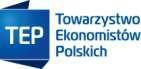 Do deklaracji proszę załączyć aktualne CV.* stopnie i tytuły naukowe; aktualne i poprzednie stanowiska zawodowe i społeczne, inne ważne informacje według uznania** niepotrzebne skreślićTowarzystwo Ekonomistów Polskich z siedzibą w Warszawie, przy Al. Jana Pawła II 61/21 z wpisem do KRS 0000203796, jako administrator danych osobowych, informuję Pana/ Panią, iż:podanie danych jest dobrowolne, ale niezbędne w celu dołączenia do Stowarzyszenia;posiada Pani/Pan prawo dostępu do treści swoich danych i ich sprostowania, usunięcia, ograniczenia przetwarzania, prawo do przenoszenia danych, prawo do cofnięcia zgody w dowolnym momencie bez wpływu na zgodność z prawem przetwarzania;dane mogą być udostępniane przez Stowarzyszenie podmiotom upoważnionym  do uzyskania informacji na podstawie przepisów ustawy (art. 31 RODO);Informację dotyczące swoich danych lub pytania związane z ochroną danych osobowych można zadawać pod adresem poczty elektronicznej : sekretariat@tep.org.plpodane dane będą przetwarzane na podstawie art. 6 ust. 1 pkt a) i zgodnie z treścią ogólnego rozporządzenia o ochronie danych.;dane osobowe będą przechowywane przez okres członkostwa w Stowarzyszeniu;;ma Pan/Pani prawo wniesienia skargi do PUODO gdy uzna Pani/Pan, iż przetwarzanie danych osobowych Pani/Pana dotyczących narusza przepisy ogólnego rozporządzenia o ochronie danych osobowych z dnia 27 kwietnia 2016 r.Towarzystwo Ekonomistów Polskich | Al. Jana Pawła II 61/212, 01-031 WarszawamBank S,A Rachunek Nr: 27 1140 1010 0000 5150 0500 1001KRS: 0000203796; NIP: 525 21 33 281; REGON: 011197735www.tep.org.plDEKLARACJA CZŁONKOWSKATOWARZYSTWA EKONOMISTÓW POLSKICH (TEP)DEKLARACJA CZŁONKOWSKATOWARZYSTWA EKONOMISTÓW POLSKICH (TEP)DEKLARACJA CZŁONKOWSKATOWARZYSTWA EKONOMISTÓW POLSKICH (TEP)DEKLARACJA CZŁONKOWSKATOWARZYSTWA EKONOMISTÓW POLSKICH (TEP)DEKLARACJA CZŁONKOWSKATOWARZYSTWA EKONOMISTÓW POLSKICH (TEP)DEKLARACJA CZŁONKOWSKATOWARZYSTWA EKONOMISTÓW POLSKICH (TEP)DEKLARACJA CZŁONKOWSKATOWARZYSTWA EKONOMISTÓW POLSKICH (TEP)DEKLARACJA CZŁONKOWSKATOWARZYSTWA EKONOMISTÓW POLSKICH (TEP)Niniejszym zwracam się z prośbą o przyjęcie do grona członków TEP.Niniejszym zwracam się z prośbą o przyjęcie do grona członków TEP.Niniejszym zwracam się z prośbą o przyjęcie do grona członków TEP.Niniejszym zwracam się z prośbą o przyjęcie do grona członków TEP.Niniejszym zwracam się z prośbą o przyjęcie do grona członków TEP.Niniejszym zwracam się z prośbą o przyjęcie do grona członków TEP.Niniejszym zwracam się z prośbą o przyjęcie do grona członków TEP.Niniejszym zwracam się z prośbą o przyjęcie do grona członków TEP.INFORMACJE O ZGŁASZAJĄCYMINFORMACJE O ZGŁASZAJĄCYMINFORMACJE O ZGŁASZAJĄCYMINFORMACJE O ZGŁASZAJĄCYMINFORMACJE O ZGŁASZAJĄCYMINFORMACJE O ZGŁASZAJĄCYMINFORMACJE O ZGŁASZAJĄCYMINFORMACJE O ZGŁASZAJĄCYMImię i nazwiskoImię i nazwiskoadresadresadresadresadresadresnumer telefonunumer kom.numer kom.numer kom.e-maile-maile-maile-mailPOZYCJA ZAWODOWA ZGŁASZAJĄCEGO*POZYCJA ZAWODOWA ZGŁASZAJĄCEGO*POZYCJA ZAWODOWA ZGŁASZAJĄCEGO*POZYCJA ZAWODOWA ZGŁASZAJĄCEGO*POZYCJA ZAWODOWA ZGŁASZAJĄCEGO*POZYCJA ZAWODOWA ZGŁASZAJĄCEGO*POZYCJA ZAWODOWA ZGŁASZAJĄCEGO*POZYCJA ZAWODOWA ZGŁASZAJĄCEGO*Firma/organizacjaZakres prac/obowiązkówZakres prac/obowiązkówZakres prac/obowiązkówZakres prac/obowiązkówZakres prac/obowiązkówZakres prac/obowiązkówZakres prac/obowiązkówCZŁONKOWIE WPROWADZAJĄCYCZŁONKOWIE WPROWADZAJĄCYCZŁONKOWIE WPROWADZAJĄCYCZŁONKOWIE WPROWADZAJĄCYCZŁONKOWIE WPROWADZAJĄCYCZŁONKOWIE WPROWADZAJĄCYCZŁONKOWIE WPROWADZAJĄCYCZŁONKOWIE WPROWADZAJĄCYTAK**NIE**NIE**imię i nazwiskoimię i nazwiskozałożycielzwyczajnyzwyczajnypodpispodpispodpisTAK**NIE**NIE**imię i nazwiskoimię i nazwiskozałożycielzwyczajnyzwyczajnypodpispodpispodpisTAK**NIE**NIE**imię i nazwiskoimię i nazwiskozałożycielzwyczajnyzwyczajnypodpispodpispodpisOŚWIADCZENIE ZGŁASZAJĄCEGOOŚWIADCZENIE ZGŁASZAJĄCEGOOŚWIADCZENIE ZGŁASZAJĄCEGOOŚWIADCZENIE ZGŁASZAJĄCEGOOŚWIADCZENIE ZGŁASZAJĄCEGOOŚWIADCZENIE ZGŁASZAJĄCEGOOŚWIADCZENIE ZGŁASZAJĄCEGOOŚWIADCZENIE ZGŁASZAJĄCEGONiniejszym oświadczam, iż:Niniejszym oświadczam, iż:Niniejszym oświadczam, iż:Niniejszym oświadczam, iż:Niniejszym oświadczam, iż:Niniejszym oświadczam, iż:Niniejszym oświadczam, iż:Niniejszym oświadczam, iż:1 akceptuję deklarację programową TEP,1 akceptuję deklarację programową TEP,1 akceptuję deklarację programową TEP,1 akceptuję deklarację programową TEP,1 akceptuję deklarację programową TEP,1 akceptuję deklarację programową TEP,TAK**NIE**2 zapoznałem(am) się ze statutem TEP i zobowiązuję się do jego przestrzegania,2 zapoznałem(am) się ze statutem TEP i zobowiązuję się do jego przestrzegania,2 zapoznałem(am) się ze statutem TEP i zobowiązuję się do jego przestrzegania,2 zapoznałem(am) się ze statutem TEP i zobowiązuję się do jego przestrzegania,2 zapoznałem(am) się ze statutem TEP i zobowiązuję się do jego przestrzegania,2 zapoznałem(am) się ze statutem TEP i zobowiązuję się do jego przestrzegania,TAK**NIE**3 będę terminowo opłacał(a) składki członkowskie,3 będę terminowo opłacał(a) składki członkowskie,3 będę terminowo opłacał(a) składki członkowskie,3 będę terminowo opłacał(a) składki członkowskie,3 będę terminowo opłacał(a) składki członkowskie,3 będę terminowo opłacał(a) składki członkowskie,TAK**NIE**4 Wyrażam zgodę na przetwarzanie moich danych osobowych przez TEP w celu  prowadzenia działalności Towarzystwa Ekonomistów Polskich (zgodnie z Rozporządzeniem Parlamentu Europejskiego i Rady (UE) 2016/679 z dnia 27 kwietnia 2016 r. w sprawie ochrony osób fizycznych)4 Wyrażam zgodę na przetwarzanie moich danych osobowych przez TEP w celu  prowadzenia działalności Towarzystwa Ekonomistów Polskich (zgodnie z Rozporządzeniem Parlamentu Europejskiego i Rady (UE) 2016/679 z dnia 27 kwietnia 2016 r. w sprawie ochrony osób fizycznych)4 Wyrażam zgodę na przetwarzanie moich danych osobowych przez TEP w celu  prowadzenia działalności Towarzystwa Ekonomistów Polskich (zgodnie z Rozporządzeniem Parlamentu Europejskiego i Rady (UE) 2016/679 z dnia 27 kwietnia 2016 r. w sprawie ochrony osób fizycznych)4 Wyrażam zgodę na przetwarzanie moich danych osobowych przez TEP w celu  prowadzenia działalności Towarzystwa Ekonomistów Polskich (zgodnie z Rozporządzeniem Parlamentu Europejskiego i Rady (UE) 2016/679 z dnia 27 kwietnia 2016 r. w sprawie ochrony osób fizycznych)4 Wyrażam zgodę na przetwarzanie moich danych osobowych przez TEP w celu  prowadzenia działalności Towarzystwa Ekonomistów Polskich (zgodnie z Rozporządzeniem Parlamentu Europejskiego i Rady (UE) 2016/679 z dnia 27 kwietnia 2016 r. w sprawie ochrony osób fizycznych)4 Wyrażam zgodę na przetwarzanie moich danych osobowych przez TEP w celu  prowadzenia działalności Towarzystwa Ekonomistów Polskich (zgodnie z Rozporządzeniem Parlamentu Europejskiego i Rady (UE) 2016/679 z dnia 27 kwietnia 2016 r. w sprawie ochrony osób fizycznych)TAK**NIE**Miejscowość i dataMiejscowość i dataMiejscowość i dataMiejscowość i dataMiejscowość i dataMiejscowość i dataPodpis kandydataPodpis kandydataDecyzja Rady TEP w zakresie rozpatrzenia deklaracji:Decyzja Rady TEP w zakresie rozpatrzenia deklaracji:Decyzja Rady TEP w zakresie rozpatrzenia deklaracji:Decyzja Rady TEP w zakresie rozpatrzenia deklaracji:Akceptacja: □Akceptacja: □Brak akceptacji: □Brak akceptacji: □miejscowość i dataforma decyzjiforma decyzjiSekretarz Generalny Rady